Día Internacional de Oración de la Mujer 2 de marzo de 2024SERMÓNEnciende tu vida de oraciónEscrito por Linda Mei Lin Koh, D.Ed.SEMINARIOCinco beneficios espirituales de la oraciónEscrito por Linda Mei Lin Koh, D.Ed.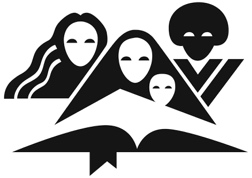 Este paquete de recursos para sermones fue preparadoPor el Departamento de Ministerios de la Mujer Asociación General de los Adventistas del Séptimo Día12501 Old Columbia Pike, Silver Spring MD 20904-6600 EE. UU.mujeres.adventistas.orgwomensministries@gc.adventist.org Iglesia Adventista 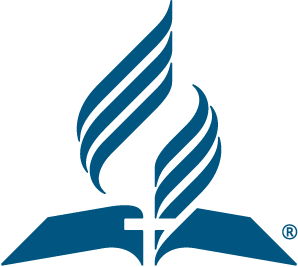 del Septimo DíaASOCIACIÓN GENERAL SEDE MUNDIAL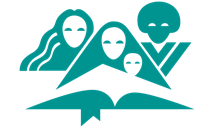 MINISTERIOS DE LA MUJER 22 de agosto de 2023Queridas hermanas, feliz día. Me complace compartir con ustedes nuestro paquete del Día Internacional de Oración de la Mujer para el año 2024. Nuestra escritora para este año es la Dra. Linda Mei Koh, directora jubilada del Ministerio del Niño de la Conferencia General, pero quien también se desempeñó como directora del Ministerios de la Mujer en la División de Asia Meridional y el Pacífico. Nuestro tema este año es "Incendia tu vida de Oración". Déjame hacerte una pregunta personal: “¿Cómo es tu vida de oración?” ¿Qué responderías? ¿Dirías: “¡Está ardiendo!” O "Está bien". O tal vez serías realmente honesta y dirías: "Se está muriendo o no existe y necesito ayuda". Bueno, cualquiera que sea tu respuesta, este paquete es para ti. El tema “Incendia” se enfoca directamente en ayudarle reavivar su vida de oración, como también incluye otras áreas de nuestro crecimiento espiritual que necesitan ser reavivadas.Mi oración es que al participar en el Día Internacional de Oración de la Mujer de este año, abran sus corazones y mentes para que el Espíritu Santo encienda un fuego profundo en su interior que fortalezca su vida devocional, su vida de oración, sus relaciones en casa, su vecindario, su lugar de trabajo y también su iglesia. Dejen que el fuego del Espíritu Santo se vea brillando en sus rostros, acciones y palabras.Con amor y alegría,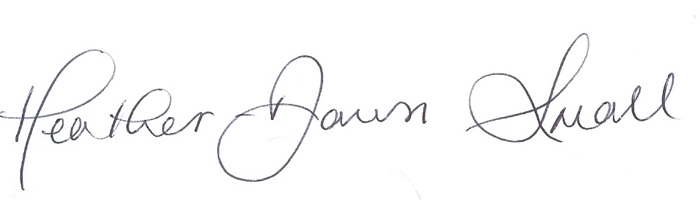 Heather-Dawn SmallDirectora del Ministerio de la Mujer“Doy gracias a Dios por vosotros…” Filipenses 1:3-6            12501 Old Columbia Pike, Silver Spring MD 20904-6600 USA  •   women.adventist.orgReferencias de las EscriturasTodos los textos bíblicos citados en este paquete provienen de la Nueva Versión Internacional.Escrituras tomadas de la Santa Biblia, Nueva Versión Internacional®, NVI®. Copyright © 1973, 1978, 1984, 2011 de Biblica, Inc.™ Utilizado con permiso de Zondervan. Todos los derechos reservados en todo el mundo. www.zondervan.com La “NIV” y la “Nueva Versión Internacional” son marcas registradas por Bíblica Inc.™ en la Oficina de Patentes y Marcas de los Estados Unidos.Notas del ProgramaSiéntase libre de traducir, ajustar y editar el paquete de recursos según las necesidades de su división, incluida la mejor versión de la Biblia para su uso. Además, eres libre de adaptar el paquete según la cultura de tu audiencia. Cuando tu división haya traducido el paquete asignado al francés, portugués, español u otros idiomas, envíenos un archivo digital para compartirlo con nuestras hermanas que lo necesiten. AutoraLinda Mei Lin Koh nació y creció en Singapur. Su amor por los niños influyó en la elección de su carrera profesional como también en su ocupación durante los siguientes cincuenta años. Obtuvo una especialización en educación primaria durante sus primeros dos años en el Southeast Asia Union College en Singapur y completó su Licenciatura en Ciencias (B.S.) en Southern Missionary College (ahora Southern Adventist University).  Consiguió su maestría y doctorado en educación con la Universidad Andrews, en Michigan, EE.UU.La Dra. Koh es maestra experimentada que trabaja con niños desde la primaria hasta la universidad durante veintitrés años. En 1994, fue llamada a servir como directora de los Ministerios Infantil, la Familia y la Mujer en la División de Asia Meridional y el Pacífico. En 2003, fue llamada a servir como directora del Ministerio Infantil en la Asociación General, cargo que ocupó hasta que se jubiló en la Sesión de la Asociación General en St. Louis, en junio de 2022.A la Dra. Koh le gusta escribir y desarrollar recursos para niños y ha contribuido con numerosos artículos para las siguientes revistas: Revista Adventista (Adventist Review), Revista MinisterioTM, (MinistryTM Magazine), Revista del Anciano (Elder's Digest) y otras publicaciones de la iglesia. También es coautora de dos libros para niños.Linda está casada con Oliver Koh y tienen dos hijos adultos y seis nietos.Enfoque de OraciónComo seguidoras y discípulas de Jesús, las mujeres están llamadas a trabajar y orar; orar con fe, perseverancia y confianza, sin cesar y dando gracias; y trabajar diligentemente en fe, confiando en Jesús para todas sus necesidades, en la preparación de un pueblo para su venida.Elena de White, una mujer de oración que encontró su poder en Cristo, escribió:“Orar es el acto de abrir nuestro corazón a Dios como a un amigo. No es que se necesite esto para que Dios sepa lo que somos, sino a fin de capacitarnos para recibirle. La oración no baja a Dios hacia nosotros, antes bien nos eleva a Él.” (El Camino a Cristo, p. 93.2)Nuestro enfoque este año es "Enciende tu vida de oración". Pídele a Dios que les dé poder para: Llegar a ser "luces muy brillantes" en sus comunidades y así iluminarte a ti misma y a otros.Llegar a las personas en crisis e infundir en ellas esperanza.Compartir Su gracia, compasión y amor con los demás y encender la unidad para extender la mano y compartir el evangelio.Tener un cambio de opinión que encienda el perdón.El tema del Ministerio de la Mujer responde al llamado de Dios que dice: "Iré a alcanzar mi mundo". ¿Quiénes forman parte de “Tu Mundo” hoy? ¿Qué más puedes hacer para alcanzar “Tu Mundo” hoy?Ora para que Dios encienda el amor en ti por la salvación de aquellos en “Tu Mundo”.Ora para que Dios encienda la creatividad en ti para alcanzar “Tu Mundo”.Ora para que Dios encienda la santidad de vida en Cristo Jesús a través de una comunión diaria con Él para representarlo ante “Tu mundo”.Recuerde siempre los seis temas que impactan a las mujeres a nivel mundial y manténgalas en constante oración.1. Abuso2. Pobreza3. Salud4. Analfabetismo5. Carga de trabajo6. Oportunidades de liderazgoCulto DivinoOrden sugerido para el cultoLlamado a la adoraciónLectura bíblica: 2 Pedro 1:3, 4 (NVI)“Su poder divino nos ha dado todo lo que necesitamos para una vida piadosa a través de nuestro conocimiento de aquel que nos llamó por su propia gloria y bondad. Por ellas nos ha dado sus grandísimas y preciosas promesas, para que por ellas participéis de la naturaleza divina, habiendo escapado de la corrupción del mundo causada por los malos deseos”.Himno de alabanza: #391, “¿Le importará a Jesús? Himnario adventista del séptimo díaOración Pastoral Convocatoria para las ofrendasLectura antifonal #625, “Salvación”   Himnario adventista del séptimo día pág. 676Historia infantil:                              “¡Una recuperación milagrosa!”Música EspecialSermón: 			“¡Enciende tu vida de oración!”Himno de Respuesta: #388   “Debo decir a Cristo”	 Himnario Adventista del Séptimo DíaOración final— Fin sugerido del culto—Historia Infantil ¡Una recuperación milagrosa!Escrito por Linda Mei Lin Koh  Alosie, de siete años, estaba disfrutando de su juego en su patio trasero cuando escuchó sirenas fuertes y un chirrido de neumáticos frente a su casa. Se apresuró a entrar a la casa justo a tiempo para ver a su padre siendo sacado por unas personas en una camilla con ruedas, su mamá los seguía.“¡Papá, papá! ¿Adónde te llevan? gritó Alosie en voz alta. Intentó seguir hablando, pero una mano fuerte la agarró y la abrazó fuertemente.“Querida, está todo va a estar bien. Van a cuidar bien a tu papá”, dijo la abuela suavemente mientras abrazaba a Alosie.“Puedes orar para que papá se recupere pronto”, sugirió la abuela.Pasaron varios días y Alosie continuó orando todos los días, pidiéndole a Jesús que sanara a su papá. Pronto empezó a preguntarse por qué mamá tampoco estaba. ¿Qué les había pasado? ¿Por qué la habían dejado con la abuela?Entonces, una mañana, cuando Alosie recién se levantaba de la cama, escuchó la voz de mamá. Emocionada, corrió escaleras abajo. “¡Ay, mamá! ¡Te extrañé!" Mamá le dio a Alosie un gran abrazo y un gran beso en la mejilla.“Alosie querida, ¡hoy vas con nosotros a visitar a papá al hospital! Estaría feliz de verte”, exclamó la mamá felizmente con un brillo en los ojos.Alosie no podía esperar a ver a papá. Caminó rápidamente a través de las grandes puertas del hospital y pronto entró en la habitación 232."¡Papá, papá, te extrañé!" exclamó Alosie mientras lo abrazaba con fuerza, “He estado orando por ti”.Papá se alegró de verla, pero ella notó que ya no podía mover su mano derecha como antes. También parecía hablar de manera muy extraña, no muy clara. ¿Papá podría volver a caminar?Esa noche mamá le explicó a Alosie que papá tenía una enfermedad llamada "accidente cerebrovascular". Pasaría algún tiempo antes de que papá se recuperara por completo.“Mamá, sé que Jesús sanará a papá. Sigamos orando por él”, dijo Alosie con confianza Pronto papá volvió a casa del hospital, pero tenía que ir muy a menudo para recibir tratamiento con alguien llamado un fisioterapeuta. Le hicieron ejercitar sus piernas, brazos y manos. Y cuando papá llegaba a casa, continuaba balanceando sus brazos, piernas y manos. Parecía un poco extraño, pero Alosie continuó orando y pidiéndole a Jesús que sanara a su papá.Después de muchos meses, una mañana Alosie escuchó algo de agitación en la habitación de papá y parecía que él la estaba llamando."Papá, papá, ¿estás bien?" respondió Alosie inmediatamente. Cuando entró en la habitación de papá, se llevó una sorpresa.“Mamá, Alosie, mírenme caminar”, exclamó papá alegremente mientras daba varios pasos hacia adelante, “¡Gracias Dios, gracias, Jesús!”“Sí, sí, Jesús respondió a mis oraciones. Sabía que Él haría eso desde el principio y puedo confiar en Él”, dijo Alosie afirmativamente."¡Es un milagro! ¡Es un milagro que papá pueda volver a caminar y hablar! exclamó Alosie alegremente.Después de unos meses más, el papá pudo volver a hablar normalmente. Predicó tal como lo hacía antes de su enfermedad. También pudo volver a caminar, excepto con una ligera cojera. ¡Fue una recuperación milagrosa!Jesús nunca nos falla. Él conoce nuestras necesidades y nos sanará según su voluntad.Lucas nos recuerda“Porque para Dios nada hay imposible”. (Lucas 1:37 NVI).'' ‬‬‬‬‬‬‬‬‬‬‬‬‬‬‬‬‬‬‬—fin del de la historia infantil—SermónDIAPOSITIVA 1 Enciende tu vida de oraciónPor Linda Mei Lin KohDIAPOSITIVA 2Lectura bíblica: 2 Pedro 1:3, 4, NVI”Su divino poder, al darnos el conocimiento de aquel que nos llamó por su propia gloria y excelencia, nos ha concedido todas las cosas que necesitamos para vivir con devoción.  Así Dios nos ha entregado sus preciosas y magníficas promesas para que ustedes, luego de escapar de la corrupción que hay en el mundo debido a los malos deseos, lleguen a tener parte en la naturaleza divina”.INTRODUCCIÓNUna tarde estaba visitando a una vieja amiga que compartía sus problemas conmigo. La escuchaba atentamente y le daba palabras de aliento. Al final de nuestro tiempo juntas, ella exclamó: “Oye, ¿por qué no oramos? De todos modos, no se pierde nada ".¿Consideramos la oración de esta manera? ¿Es la oración sólo un ritual que practicamos cada vez que tenemos tiempo para ello o cuando necesitamos desesperadamente la ayuda de Dios? La oración es una parte esencial de la vida de un cristiano. El aire es tan esencial para respirar como la oración lo es para la vida. Elena de White escribe: DIAPOSITIVA 3: “La oración es una necesidad; porque es la vida del alma. La oración en familia, la oración en público, tienen su lugar; pero es la comunión secreta con Dios la que sostiene la vida del alma.”DIAPOSITIVA 4:El gran reformador Martín Lutero estuvo de acuerdo: “Ser cristiano sin oración no es más posible que estar vivo sin respirar”.  DIAPOSITIVA 5:Por lo tanto, Cristo mismo nos invita a buscarlo: “Vengan a mí todos ustedes que están cansados y agobiados; yo les daré descanso” (Mateo 11:28 NVI). ‬‬‬‬‬‬‬‬‬‬‬‬‬‬‬‬‬Sólo piense, el Señor nos da el privilegio de acudir a Él individualmente en oración, entregándole nuestros problemas. Elena de White lo describe de esta manera:DIAPOSITIVA 6: “Orar es el acto de abrir nuestro corazón a Dios como a un amigo. No es que se necesite esto para que Dios sepa lo que somos, sino a fin de capacitarnos para recibirlo. La oración no baja a Dios hacia nosotros, antes bien nos eleva a Él.”Jesús atesoró este poder mientras estuvo en esta tierra. Los evangelios registraron numerosas ocasiones en las que Cristo pasó muchas horas en comunión con Dios, buscando fuerza en Su Padre celestial para afrontar los desafíos de su obra y misión. DIAPOSITIVA 7:Mateo nos dice: “Después de despedir a la gente, subió a la montaña para orar a solas. Al anochecer, estaba allí él solo” (Mateo 14:23 NVI). Lucas registra esto: “Por aquel tiempo se fue Jesús a la montaña a orar y pasó toda la noche en oración a Dios.” (Lucas 6:12). Marcos escribe: “Muy de madrugada, cuando todavía estaba oscuro, Jesús se levantó, salió de la casa y se fue a un lugar solitario donde se puso a orar.” (Marcos 1:35). ‬‬‬‬‬‬‬‬‬‬‬‬‬‬‬‬‬‬‬‬‬‬‬‬‬‬‬‬‬‬‬‬‬‬‬‬‬‬‬‬‬‬‬‬‬‬‬‬‬‬ ‬‬‬‬‬‬‬‬‬‬‬‬‬‬‬‬‬‬‬‬‬‬‬‬‬‬‬‬‬‬‬‬‬‬‬‬‬‬‬De hecho, ¡la oración es poder! La oración enciende nuestra vida espiritual. Cuando nuestras oraciones encienden una llama, pueden impactar nuestras vidas, nuestras familias y todos aquellos que nos rodean. DIAPOSITIVA 8:Examinemos cuatro maneras en que la oración puede encender nuestras vidas.DIAPOSITIVA 9:1. LA ORACIÓN ENCIENDE EL CAMBIODIAPOSITIVA 10:Después de aceptar a Jesús en nuestras vidas, el apóstol Pablo nos recuerda: “Por lo tanto, si alguno está en Cristo, es una nueva creación. ¡Lo viejo ha pasado, ha llegado ya lo nuevo!.” (2 Corintios 5:17). Debemos caminar en novedad de vida, pero nuestra naturaleza pecaminosa a menudo aparece. Necesitamos que nuestro Padre celestial nos ayude en nuestro caminar espiritual y en nuestra batalla contra el enemigo. Por lo tanto, la comunión con Dios es muy esencial para la salud espiritual, de modo que Él pueda cambiarnos para que seamos más amorosos, más compasivos y centrados en la misión de llegar a los demás. ‬‬‬‬‬‬‬‬‬‬‬‬‬‬‬‬‬‬‬‬‬‬‬‬‬‬‬‬‬‬En el Sermón del Monte, Jesús usó los ejemplos de la sal y la luz para explicar a sus discípulos y a todos los oyentes cómo sus seguidores encienden el cambio a su alrededor (Mateo 5):DIAPOSITIVA 11:“Ustedes son la sal de la tierra. Pero si la sal pierde su sabor, ¿cómo lo recobrará? Ya no sirve para nada, sino para que la gente la deseche y la pisotee” (versículo 13).“Ustedes son la luz del mundo. Una ciudad en lo alto de una montaña no puede esconderse. Tampoco se enciende una lámpara para cubrirla con una vasija. Por el contrario, se pone en el candelero para que alumbre a todos los que están en la casa. Hagan brillar su luz delante de todos, para que ellos puedan ver las buenas obras de ustedes y alaben a su Padre que está en los cielos.” (versículos 14-16). ‬‬‬‬‬‬‬‬‬‬‬‬‬‬‬‬‬‬‬‬‬‬‬¡Sí, ora, ora, ora! La oración puede provocar un cambio en nosotros. Si tenemos actitudes negativas o prejuicios hacia otras razas o nacionalidades, Dios puede convertirnos en sal y luz dondequiera que estemos. David oró fervientemente a Dios:DIAPOSITIVA 12: “Crea en mí, oh Dios, un corazón limpio y renueva un espíritu recto dentro de mí.” (Salmo 51:10). David continuó su oración pidiéndole a Dios que le concediera “…que un espíritu noble me sostenga” (versículo 12). ‬‬‬‬‬‬‬‬‬‬‬‬‬‬‬‬‬‬‬‬‬‬‬‬‬‬‬‬‬‬‬‬‬‬‬‬‬‬‬‬‬‬DIAPOSITIVA 13:2. LA ORACIÓN ENCIENDE LA ESPERANZAEste verso familiar se cita a menudo para encender la esperanza.DIAPOSITIVA 14:“Porque yo conozco los planes que tengo para ustedes —afirma el Señor—, planes de bienestar y no de calamidad, a fin de darles un futuro y una esperanza.  Entonces ustedes me invocarán, vendrán a suplicarme y yo los escucharé.  Me buscarán y me encontrarán cuando me busquen de todo corazón.” (Jeremías 29:11-13 NVI).El mensaje del profeta Jeremías fue de consuelo y tranquilidad para su pueblo en extrema adversidad y desesperación. Su nación acababa de sufrir una invasión brutal y la gente fue desplazada. Esta imagen no es diferente de nuestro mundo actual. Pensemos en la guerra de Ucrania que hizo que muchos huyeran de sus hogares. Las guerras en Afganistán y Siria, y las guerras civiles en unos pocos países africanos, hicieron que miles de refugiados fluyeran por toda Europa y América del Norte. Otros factores que contribuyen a la adversidad y la desesperación en nuestro tiempo son los problemas con el suministro de energía, la inflación y las divisiones sociopolíticas. Los desastres naturales, los crímenes violentos, la pobreza extrema y el desempleo van en aumento.La gente busca esperanza, aunque sea un hilo de esperanza del que puedan aferrarse. A muchos les parece que no hay esperanza. Este es el momento de orar por estas personas. El mensaje de Jeremías afirma que Dios se preocupa por las personas y las familias que enfrentan estos problemas. Las promesas de la Biblia brindan esperanza a las personas que se encuentran en adversidad. Dios ofrece esperanza a todos. Nos recuerda que somos amados y apreciados por Él. Él no nos abandona. Él proporcionará un futuro mejor.DIAPOSITIVA 15:Cuando Pedro fue encarcelado por predicar el evangelio, la iglesia estaba desesperada. No parecía haber esperanzas de sacarlo de la cárcel. Los miembros se reunieron para orar fervientemente. Dios escuchó sus oraciones y envió un ángel para sacar a Pedro de la prisión. Las fervientes oraciones de la iglesia encendieron la esperanza en la liberación milagrosa de Pedro de la prisión (Hechos 12:1-17).El apóstol Pablo, que había sufrido golpes, encarcelamiento y persecución, nos recuerda que…DIAPOSITIVA 16: “De hecho, todo lo que se escribió en el pasado se escribió para enseñarnos, a fin de que alentados por las Escrituras, perseveremos en mantener nuestra esperanza.” (Romanos 15:4 NVI). ‬‬‬‬‬‬‬Entonces, orar por las personas en crisis que necesitan desesperadamente esperanza les brinda consuelo y seguridad. En tiempos de terremotos e inundaciones, cuando los hogares de las personas han sido destruidos y sus necesidades básicas no están cubiertas, extiende la mano para orar por ellos y con ellos. Muchos nunca rechazan esas oraciones de consuelo. Preséntales a un Dios que se preocupa. Anímalos a orar a Aquel que siempre está ahí para escuchar.Las oraciones bíblicas pueden ser una fuente de consuelo y fortaleza para quienes sufren adversidad. Ore con ellos las palabras de Isaías 41:10 NVI: DIAPOSITIVA 17:   “Así que no temas, porque yo estoy contigo; no te angusties, porque yo soy tu Dios. Te fortaleceré y te ayudaré; te sostendré con la diestra de mi justicia.”.La oración de Pablo en Romanos 15:13 enciende una gran esperanza:DIAPOSITIVA 18: “Que el Dios de la esperanza los llene de toda alegría y paz a ustedes que creen en él, para que rebosen de esperanza por el poder del Espíritu Santo.”DIAPOSITIVA 19:    3. LA ORACIÓN ENCENDE LA UNIDADEl pasaje de 2 Crónicas 30:1-13 describe la celebración de la Pascua cuando el rey Ezequías llamó a todo Israel “al templo del Señor en Jerusalén” (versículo 1). El reino de Judá estaba en crisis; todos sus reinos vecinos habían sido llevados cautivos por los asirios. El rey Ezequías necesitaba unir a sus reinos fraccionados  El versículo 12 menciona: “También los habitantes de Judá, movidos por Dios, cumplieron unánimes la orden del rey y de los oficiales, conforme a la palabra del Señor.”Esta convocatoria reunió a una gran multitud de personas en Jerusalén durante siete días. El impacto sobre ellos provocó un frente unido cuando… DIAPOSITIVA 20: “Quitaron los altares que había en Jerusalén y los altares donde se quemaba incienso y los arrojaron al arroyo de Cedrón” (versículo 14). Ezequías invitó a todo su pueblo no sólo a asistir a la fiesta de la Pascua, sino a reunirse como un pueblo que se concentraría en una misión conjunta para prepararse para el futuro en tiempos inciertos cuando los asirios atacarían Jerusalén.Jesús mismo oró por la unidad de sus seguidores: sus discípulos, usted y yo.DIAPOSITIVA 21:“No ruego solo por estos. Ruego también por los que han de creer en mí por el mensaje de ellos,  para que todos sean uno. Padre, así como tú estás en mí y yo en ti, permite que ellos también estén en nosotros, para que el mundo crea que tú me has enviado.  Yo les he dado la gloria que me diste, para que sean uno, así como nosotros somos uno: yo en ellos y tú en mí. Permite que alcancen la perfección en la unidad, y así el mundo reconozca que tú me enviaste y que los has amado a ellos tal como me has amado a mí” (Juan 17:20-23). ‬‬‬‬‬‬‬‬‬‬‬‬‬‬‬‬‬‬‬‬‬‬‬‬‬‬‬‬‬‬‬‬‬‬‬‬‬‬‬‬‬‬‬‬‬‬‬‬‬‬ ‬‬‬‬‬‬‬‬‬‬‬Por lo tanto, los seguidores de Cristo necesitan orar por la unidad para que la gracia, la compasión y el amor de Dios nos unan para extender la mano y compartir el evangelio. Creo que la unidad es la clave para alcanzar al mundo para Cristo. Puede que tengamos diferencias, pero cuando otros ven que somos uno en Cristo y que nos amamos unos a otros, eso tiene un impacto mayor en nuestra evangelización. Por lo tanto, orar por la unidad es vital.¡Una iglesia que ora es una iglesia que ama! La oración ferviente enciende la unidad, y el apóstol Pablo nos insta a…DIAPOSITIVA 22:  “Esfuércense por mantener la unidad del Espíritu mediante el vínculo de la paz.”(Efesios 4:3).  Sin oración, los seres pecadores como nosotros somos fácilmente tentados a crear fragmentación y discusiones sobre muchos temas dentro de la iglesia, como estilos de adoración, tipos de música, mujeres en liderazgo, etc. Por lo tanto, debemos orar sin dejar de encender la unidad como un cuerpo en Cristo, para que juntos avancemos para alcanzar el mundo. ‬‬‬‬‬‬4. LA ORACIÓN ENCIENDE EL PERDÓN¿Alguien te ha herido tan profundamente que te has vuelto resentido, amargado y destrozado? ¿Es posible perdonar a un amigo que difunde mentiras sobre ti? ¿Perdonar a un padre abusivo? ¿O incluso perdonar a un ladrón que asesinó a tus padres? Como seres pecadores, es imposible perdonar. El perdón es más fácil decirlo que hacerlo.Sin embargo, la Biblia identifica personas que se perdonaron unos a otros, lo cual ha sido una inspiración para nosotros. José perdonó a sus hermanos por venderlo como esclavo (Génesis 50:20). Esteban perdonó a los que  lo apedrearon  por predicar la palabra. Mientras agonizaba, oró:DIAPOSITIVA 24: "'Señor Jesús, recibe mi espíritu'. Luego se puso de rodillas y gritó con voz fuerte: 'Señor, no les tomes en cuenta este pecado'. Habiendo dicho esto, murió". (Hechos 7:59-60). Jesús perdonó a sus perseguidores mientras estaba colgado en la cruz. Él dijo:DIAPOSITIVA 25: “Padre, perdónalos porque no saben lo que hacen” (Lucas 23:34). ‬‬‬‬‬‬‬‬‬‬‬‬‬‬‬‬‬‬‬‬‬‬‬‬‬‬‬‬‬‬‬‬‬‬‬‬‬‬‬‬‬‬‬‬‬‬‬‬‬‬ ‬‬‬‬‬‬‬‬‬‬‬‬‬‬‬‬‬‬‬‬‬‬‬‬‬‬‬‬‬‬‬‬‬‬Jesús lo dijo muy claramente: “Porque si perdonan a otros sus ofensas, también los perdonará a ustedes su Padre celestial. Pero si no perdonan a otros sus ofensas, tampoco su Padre perdonará a ustedes las suyas.” (Mateo 6:14-15). ‬‬‬‬‬‬‬‬‬‬‬‬‬‬‬‬‬‬‬‬‬‬‬‬‬‬‬‬‬‬‬‬‬‬‬‬‬‬‬‬‬‬Sí, perdonar a los demás es una parte necesaria de lo que significa ser cristiano. Sin embargo, el perdón es muy difícil. Es natural querer que alguien más pague por el dolor que te ha causado. Sin embargo, Elena de White escribe esta contundente declaración:DIAPOSITIVA 26: “No debemos pensar que, a menos que confiesen su culpa los que nos han hecho daño, tenemos razón para no perdonarlos. Sin duda, es su deber humillar sus corazones por el arrepentimiento y la confesión; pero hemos de tener un espíritu compasivo hacia los que han pecado contra nosotros, confiesen o no sus faltas.”Un día, un joven (llamémoslo Jim) vino a contarle a su pastor cómo su vecino abusó de él cuando era niño y cómo sus padres nunca le expresaron su comprensión y amor. Pero sólo recientemente Jim se había enfrentado a su propio dolor. Había estado orando a Dios y hablando con un amigo capellán. Sus dos amigos más cercanos también oraban por él a diario. Los tres oraron para que Dios ayudara a Jim a “dejar ir” su amargura y su pasado. El Espíritu Santo llenó su corazón mientras obraba en él lenta y consistentemente. Finalmente, pudo ir para reunirse con sus padres.Sí, la oración enciende el perdón porque recibiremos poder de nuestro Padre celestial para cambiar de corazón y “dejar ir” nuestras heridas y perdonar. Recordarnos a nosotros mismos cómo Dios nos ha perdonado en Cristo Jesús, cuando no lo merecemos, puede ayudarnos a perdonar a los demás. Estas dos promesas bíblicas pueden ayudarnos a depender siempre de Dios para que nos dé la gracia y el amor para vivir el perdón:DIAPOSITIVA 27:    “Todo lo puedo en aquel que me fortalece” (Filipenses 4:13). “No os dejéis vencer por el mal, sino venced el mal con el bien” (Romanos 12:21).Ora por poder para perdonar, pero también ora por la persona que te lastimó. DIAPOSITIVA 28:  En Mateo 5:44, Jesús nos ordena “Pero yo digo: Amen a sus enemigos y oren por quienes los persiguen”. Pídele a Dios que revele Su amor a tu ofensor en tu corazón y que disuelva los sentimientos amargos y negativos.De hecho, ¡la oración tiene poder! DIAPOSITIVA 29: Las oraciones constantes pueden encender el cambio, la esperanza, la unidad y el perdón en nuestras vidas y en nuestra iglesia. No descuidemos esta comunicación diaria con nuestro Padre celestial, porque la oración es la llave maestra para una búsqueda continua de la santidad de vida en Cristo Jesús.¿Deseas dejar que Dios encienda el cambio en ti? ¿Orarás hoy por esperanza, unidad y perdón en tu vida? ¿Estás dispuesto a comprometerte o volver a comprometerte a una conexión diaria con Dios?—Fin del sermón—REFERENCIAS DEL SERMON